УКРАЇНАЧЕРНІВЕЦЬКА ОБЛАСНА РАДА         КЗ «Інститут післядипломної педагогічної освіти Чернівецької області»вул. І. Франка, 20, м. Чернівці, 58000, тел/факс (0372) 52-73-36, ,  Е-mail: cv_ipo@ukr.net   Код ЄДРПОУ 02125697 09.03.2023    №  01-11/131                              На № ____________від ___________                                                         Керівникам органів управлінь/відділів                                                         освітою територіальних громад,                                                         директорам Центрів професійного                                                         розвитку педагогічних працівниківПро подання кандидатур до складу учасниківАвторської творчої майстерні вчителів освітньої галузі «Мистецтво»На виконання плану роботи Інституту післядипломної педагогічної освіти Чернівецької області на 2023 рік, відповідно до Порядку підвищення кваліфікації керівних і педагогічних та науково-педагогічних працівників закладів та установ освіти у Комунальному закладі «Інститут післядипломної педагогічної освіти Чернівецької області» схваленого вченою радою ІППОЧО протокол №3 від 24 вересня 2020 року та іншими нормативно-правовими актами України в галузі освіти, Положення про авторську творчу майстерню вчителів освітньої галузі «Мистецтво» «Розвиток професійної майстерності вчителів в системі післядипломної педагогічної освіти» схваленого Вченою радою ІППОЧО від 22 грудня 2022 року протокол №5 на базі ІППОЧО створено Авторську творчу майстерню вчителів освітньої галузі «Мистецтво» (далі - АТМ).  Метою АТМ є удосконалення фахової компетентності та педагогічної майстерності вчителів освітньої галузі «Мистецтво».Для участі у роботі Авторської творчої майстерні запрошуємо ініціативних, креативних, творчих  вчителів музичного мистецтва, образотворчого мистецтва та мистецтва до 14 березня 2023 року зареєструватися за покликання https://forms.gle/GXCvqnxVnTjrEV8a8В. о. директора  Інституту                                                    Наталія КУРИШОксана ВЕНГРИНЮК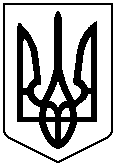 